Wisconsin REALTORS® AssociationPROPERTY MANAGEMENT AGREEMENTNot for use as a listing for lease. (Designed for use by real estate licensees)1 GENERAL PROVISIONS: Property Management Agreement ("Agreement") made this 	day of 	, 	,between 			("Owner"), and 3					("Manager"). 4 Owner gives Manager the exclusive right to rent, lease, operate and manage the property whose address is:  					 5						, 6  in the City of 	County of 	, Wisconsin ("Property"). 7 NOTE: For multiple properties provide the additional description(s) in additional provisions or in an addendum, as necessary.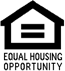 COLLECTION OF RENTS AND OTHER INCOME: CHECK LINE 9 OR 10 BELOW, IF NEITHER IS CHECKED LINE 10 IS DEEMED CHECKED     9    Owner shall collect and deposit all rents, security deposits, income, etc. in the Owner's Account ("Property Account").      10   Manager shall deposit into (Manager's trust account) (Owner's Account) STRIKE ONE ("Property Account") all rents, security  deposits,      11 income and any other monies payable to Owner under this Agreement ("Property Funds") where such Property Funds are received by Manager.12 DISBURSMENT OF PROPERTY FUNDS: 13 Owner designates  Manager  as  a  signatory  on  the  Property  Account  and  authorizes  Manager  to  make  all  disbursements  authorized  under  14  this  Agreement.  Manager  shall  disburse  Manager's  compensation  when  due  SEE LINES 23-28   and   shall   reimburse   Manager   within   30 15 days for any  funds  advanced  by  Manager  from  Manager's  funds  on  Owner's  behalf  as  provided  herein.  Manager  shall  pay  all  obligations  16  and  expenditures  necessarily  and  properly  incurred  on  behalf  of  the  Owner  in  the  management  and  operation  of  the  Property,  including  17 but  not  limited  to  insurance  premiums,   real  estate   taxes,  mortgage   payments,   supplies,   repairs,   maintenance,   advertising   costs   and   18  professional  fees  ("Monthly  Expenses").  Manager  shall  make  disbursements   to  Owner  from  the  Property  Account  as  and  when  and  in     19  such  amounts  as  may  be  requested  by  Owner,  provided  that  there  are  sufficient  funds  to  meet  Monthly  Expenses  with  provision  for        20 adequate  reserves  and  working  capital,  etc.  Owner  shall,  upon  written  notice  by  Manager,  promptly  deposit  into  the  Property  Account       21 sufficient  monies  as  may   be   necessary   from   time   to   time   to   pay   all   monthly   expenses   and   any   other   expenses   which   are   the 22 responsibility of Owner.23 MANAGER'S COMPENSATION: Manager's compensation shall be paid no later than the 5th of each month, and shall be calculated as follows:A management  fee equal to 	% of the gross amount of all rents paid by tenants of the Property;A leasing/renewal fee equal to 	% of one months rent upon execution of an original lease and upon any renewal of the lease;Termination fee of 	% of the sales price if the Property's sale terminates this Agreement;Collection fee of 	% of bad debts collected by Manager; Insurance Settlement fee of 	% of any gross insurance settlement amount;Other: 	.29 MANAGER’S AUTHORITY: The Owner authorizes Manager to perform the following property management duties and Owner agrees toassume and pay all fees and expenses related to the Property and as provided for in this Agreement. In consideration for Owner's agreements,Manager agrees to use professional knowledge and skills and reasonable efforts to fulfill Manager's obligations under this authority.Advertising:  To advertise the availability for rental of the Property or any part thereof by any reasonable means (including the Internet),               33 to allow Manager to show the Property at reasonable times and upon reasonable advance notice as may be allowed by law, and to display                 34  "For  Rent"  and  other  appropriate  signs.  The  Manager  agrees  to  secure  the  prior  approval  of  the  Owner  on  all  advertising  expenditures   35 in excess of $ 	     COMPLETE OR STRIKE AS APPLICABLE for any month.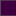 36     Leases:  To  prepare leases  using lease  forms provided  by or approved  by Owner  (all lease  forms shall identify Owner  or an  attorney as       37 drafter),  and to negotiate,  sign (as  agent of Owner), renew and terminate  leases for the Property  or any part thereof. Lease terms  shall be no       38 longer than one year without the prior authorization of Owner.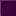 39     Legal  Action:  To sign and serve, as agent of the Owner, such notices as may be appropriate. To the extent allowed by law, to institute                40 and prosecute any appropriate legal action for and as agent of the Owner, including but not limited to, legal action to terminate tenancies, to               41 evict, to recover possession of Property, to recover rents and other monies due Owner; and to settle, compromise and release such actions               42 or suits and reinstate such tenancies as may be deemed necessary by Manager. Manager may retain competent legal counsel, as required,               43 upon Owner's approval, to institute and prosecute legal actions or suits or to otherwise represent Owner's interests related to the Property.44     Maintenance   and   Repairs:   To  have  made  all  necessary  repairs,  improvements,  and  alterations  required  to  maintain  the  Property  in  a 45 good state of repair and appearance. To purchase or lease on behalf of the Owner, all equipment, tools, appliances, materials and supplies                46 necessary for the continuous maintenance and operation of the Property. To hire outside contractors as necessary. Manager agrees to secure           47 the prior approval of the Owner on all expenditures in excess of $ 	for any one item, except when, in the opinion 48 of the  Manager,  such  maintenance  or repairs  are necessary  to protect  the property  from damage  or to maintain  services  to the  tenants as       49 called for in their leases  ("emergency  maintenance  or  repairs").  Manager  will  promptly  notify  Owner  of  any  needed  emergency  maintenance 50 or repairs. If Manager does not receive a timely response from Owner, Manager may proceed with the emergency maintenance and repairs.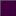 51     Utilities  and  Service  Contracts:   To enter into utility and service contracts as agent of Owner, including but not limited to contracts for              52 electricity, gas, fuel,  water,  telephone,  cleaning,  trash  removal,  snow  removal,  lawn  care,  pest  control  and  other  contracts  for  services  and 53 commodities as Manager shall  deem  advisable  and  necessary  for  the  efficient  operation  and  maintenance  of  the  Property.  Owner  approval 54 required to exceed 3 year terms. The Owner agrees to assume the obligation of any of these contracts at the termination of this Agreement.Employees: To employ, discharge, and supervise as agent of the Owner all on-site managers, maintenance staff and other employeesrequired for the efficient operation and maintenance of the Property. All such on-site managers, maintenance staff and other employees shallbe,  for  all  purposes,  employees  of   (Owner)  (Manager) STRIKE ONE ("Employer").  Employer  shall  be  solely  responsible  for  injuries  anddamages  caused  by  employees'  acts  of  omissions  except  for  injuries  and  damages  caused  by  the  other  Party's  negligence  or  intentional  59  wrongdoing.  Owner  shall  approve  all  hiring  in  advance  and  Owner  shall  be  responsible  for  all  expenses  arising  from  the  employment.     60 Employer shall be responsible for obtaining Worker's Compensation coverage when applicable.61 BOOKS OF ACCOUNTS AND RECORDS: 62 The  Manager  shall  maintain  full  and  complete  books  and  records  with  correct  entries  for  all  income  and  expense  resulting  from  the          63 operation and management of  the  Property.  Such  books  of  account  and  records  shall  be  the  property  of  the  Owner  and  shall,  at  all times 64 during regular business hours be open to the inspection of the Owner or the duly authorized representative of the Owner, at the Manager'sProduced with ZipForm® by zipLogix 18070 Fifteen Mile Road, Fraser, Michigan 48026 www.zipLogix.comprincipal place of business.	[Page 2 of 3 WRA-PMA]The  Manager  shall  furnish  to  Owner  a  detailed  statement  of  all  income  and  expense  for  each  month,  on  or  before  the  10th  day  of  the  67  following  month.  Within  forty-five  (45)  days  after  the  close  of  each  accounting  year  of  Owner  (as  determined  by  Owner),  the  Manager   68 shall deliver to Owner a detailed statement of all income and expense of such accounting year and shall, if so instructed by Owner, cause                 69 to be prepared  at Owner's expense  and delivered  to Owner,  a balance  sheet as of the end  of said accounting  year, and a profit  and loss           70 statement of the Property for such accounting year, which shall be prepared by an accountant designated by Owner.71 OWNER COOPERATION: Owner agrees to make available to Manager all data, records, documents, rules and regulations, and othermaterials required in connection with the management of the Property, to provide or approve a lease for Manager's use, to cooperate fullywith Manager in Manager's actions under this Agreement and to immediately provide to Manager the names of any prospective   tenants.74 INSURANCE: Owner agrees to carry comprehensive insurance covering the Property in the amount Owner deems appropriate forreplacement  coverage  in  his  sole  judgment,  with  a  minimum  of  Two  Million  Dollars  ($2,000,000)  liability  coverage,  and  to  direct  the         76 company issuing the insurance to name Manager,  and all on-site managers,  maintenance staff and other employees as additional insured              77 under the policy's liability coverage.78 INDENIFICATION: Owner   agrees   to   indemnify   and   hold   Manager   harmless   for   losses,   damages,   costs   and   expenses,  includingattorney's fees, arising out of this Agreement unless caused by gross negligence or intentional wrongdoing of Manager.80 DEFAULT: In the event of a material default by either party to this Agreement, this Agreement may be terminated by the non-defaultingparty if such default is not cured within ten (10) days after delivery of written notice of such default to the defaulting party. In the event any                 82 legal proceeding (including appellate proceedings)  arises as a result of any default under this Agreement, the prevailing party shall be entitled         83 to reimbursement of any costs and expenses, including reasonable attorneys fees, incurred by the prevailing party in connection therewith.84 DELIVERY: Delivery of documents or written notices related to this Agreement may be accomplished by: 1) giving the document orwritten notice  personally  to  the  party;  2)  depositing  the  document  or  written  notice  postage  or  fees  prepaid  or  charged  to  an  account  in  86 the  U.S.  Mail  or  a  commercial  delivery  system,  addressed  to  the  party,  at  the  party's  address  (See  lines  185,  189.);  3)  electronically     87 transmitting the document or written notice to the party's fax number (See lines 185, 189.).88 MISCELLANEOUS PROVISIONS: This Agreement shall be governed by and construed in accordance with the laws of the State of Wisconsin.This  Agreement  represents  the  entire  agreement  of  the  Parties.  All  prior  negotiations  and  discussions  have  been  merged  into  this            91 Agreement. No  modification  or  waiver  of  this  Agreement  or  any  part  hereof  shall  be  valid  unless  in  writing  and  signed  by  Manager  and  92  Owner.  No  waiver  of  any  breach  or  condition  of  this  Agreement  shall  be  deemed  to  be  a  waiver  of  any  other  subsequent  breach  or    93 condition, whether of  like or  different  nature.  The  validity  or unenforceability  of  any  provision  of  this Agreement  shall  not  affect  the  validity  94 or enforceability of any other provision of this Agreement.95 This Agreement  may  be  executed  in  one  or  more  counterparts  and  each  of  such  counterparts  shall,  for  all  purposes,  be  deemed  to  be  96  an  original,  but  all  of  such  counterparts  shall  constitute  one  and  the  same  instrument.  Any  signed  document  transmitted  by  facsimile      97  machine  (fax)  shall  be  treated  in  all  manner   and  respects  as  an  original  document   and  the  signature  of  any  Party  upon  a  document   98 transmitted by fax shall be considered an original signature.This Agreement shall be binding upon and inure to the benefit of the Parties hereto, their personal representatives, successors, and assigns.AGENCY DISCLOSURE PROVISIONS:  (Applicable when Manager is practicing as a real estate licensee.)01AGENCY  DISCLOSURE  AND  CONSENT  TO  MULTIPLE  REPRESENTATION:   Wisconsin  Statute  §  452.135(2)  requires  Broker  to                  102 disclose that Owner is Broker's client. Broker's duties to Owner can be found at lines 123-132. Broker's duties to all parties can be found                    103 at lines 106 -  122.  The  confidentiality  rights  of  all  parties  can  be  found  at  lines  134  -  141.  See  lines  142-145  for  information  regarding     104 identification  of  confidential  and  non-confidential  information  at  lines  146  -  149.  If  a  multiple  representation  relationship  is  consented  to      105 and does occur, both parties will be Broker's clients.DUTIES OWED TO ALL PARTIES: Wisconsin Statute § 452.133(1) states that in providing brokerage services to a party to a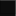 transaction (including both clients and customers), a broker shall do all of the following: (a) Provide brokerage services to all parties to the transaction honestly, fairly and in good faith. (b) Diligently exercise reasonable skill and care in providing brokerage services to all parties. (c) Disclose to each party all material adverse facts that the broker knows and that the party does not know or cannot discoverthrough reasonably vigilant observation, unless the disclosure of a material adverse fact is prohibited by law.  (d) Keep confidential any information given to the broker in confidence, or any information obtained by the broker that he or sheknows a reasonable party would want to be kept confidential, unless the information must be disclosed under par. (c) or Wis.Stat. § 452.23 (information contradicting third party inspection or investigation reports), or is otherwise required by law to bedisclosed or the party whose interests may be adversely affected by the disclosure specifically authorizes the disclosure ofparticular confidential information. A broker shall continue to keep the information confidential after the transaction is completeand after the broker is no longer providing brokerage services to the party.(e) Provide accurate information about market conditions that affect a transaction, to any party who requests the information, withina reasonable time of the party's request, unless disclosure of the information is prohibited by law.  (f) Account for all property of the parties coming into the possession of a broker within a reasonable time of receipt.(g) When negotiating on behalf of a party, present contract proposals in an objective and unbiased manner and disclose theadvantages and disadvantages of the proposals.DUTIES OWED TO CLIENTS ONLY: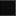 Wisconsin Statute § 452.133(2) states that in addition to his or her duties under lines 106 - 122, a broker providing brokerage servicesto his or her client shall do all the following:  (a) Loyally represent the client's interests by placing the client's interests ahead of the interests of any other party, unless loyalty to a clientviolates the broker's duties under lines 106 - 122 or Wis. Stat. § 452.137(2) (duties to all clients in multiple representation situations).(b) Disclose to the client all information known by the broker that is material to the transaction and that is not known by theclient or discoverable by the client through reasonably vigilant observation, except for confidential information (see lines 112 - 117)* * * Free PDF Preview End * * *Purchase Required To Gain Total AccessVisit www.propmgmtforms.com To Purchase Property Management Forms Package